«Бесплатно»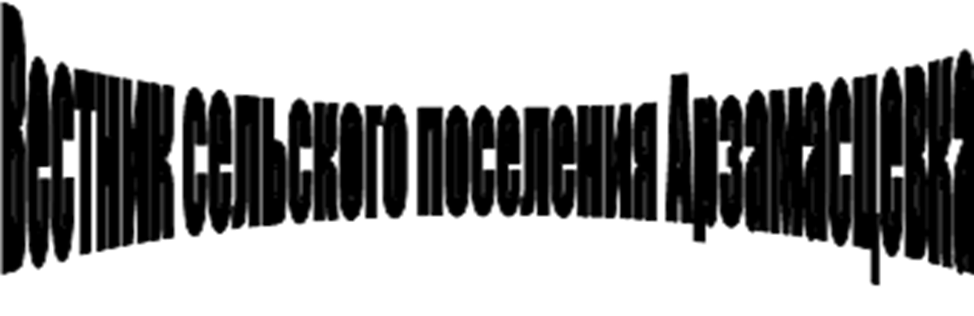 № 10 (173)   02 июля  2020 год12+Официальное опубликованиеЗаключение о результатах публичных слушаний в сельском поселении Арзамасцевка муниципального района Богатовский Самарской области по вопросу о проекте решения Собрания представителей сельского поселения Арзамасцевка муниципального района Богатовский Самарской области «О внесении изменений в Устав сельского поселения Арзамасцевка муниципального района Богатовский Самарской области» 
от 29 июня 2020 года1. Срок проведения публичных слушаний: с 10 июня 2020 года по 29 июня 2020 года.2. Место проведения публичных слушаний: 446637, Самарская область, Богатовский район, село Арзамасцевка, ул. Школьная, 24. 3. Основание проведения публичных слушаний – решение Собрания представителей сельского поселения Арзамасцевка муниципального района Богатовский Самарской области от 27.05.2020 № 11А «О предварительном одобрении проекта решения Собрания представителей сельского поселения Арзамасцевка муниципального района Богатовский Самарской области «О внесении изменений в Устав сельского поселения Арзамасцевка муниципального района Богатовский Самарской области» и вынесении проекта на публичные слушания», опубликованное в газете «Вестник сельского поселения Арзамасцевка» от 27.05.2020 № 7(170). 4. Вопрос, вынесенный на публичные слушания – проект решения Собрания представителей сельского поселения Арзамасцевка муниципального района Богатовский Самарской области «О внесении изменений в Устав сельского поселения Арзамасцевка муниципального района Богатовский Самарской области» (далее – Проект решения, Устав соответственно).5. 16 июня 2020 года по адресу: 446637, Самарская область, Богатовский район, село Арзамасцевка, ул. Школьная, 24 проведено мероприятие по информированию жителей поселения по вопросу, вынесенному на публичные слушания, в котором приняли участие – 10 (десять) человек. 6. Мнения, предложения и замечания по вопросу, вынесенному на публичные слушания, внес в протокол публичных слушаний 1 (один) человек. 7. Обобщенные сведения, полученные при учете мнений, выраженных жителями поселения и иными заинтересованными лицами по вопросу, вынесенному на публичные слушания:7.1. Мнения о целесообразности и типичные мнения, содержащие положительную оценку по вопросу, вынесенному на публичные слушания, – 1 (один) человек.7.2. Мнения, содержащие отрицательную оценку по вопросу, вынесенному на публичные слушания, – не высказаны.7.3. Замечания и предложения по вопросу, вынесенному на публичные слушания:В целях учёта положений Федерального закона от 24.04.2020 № 148-ФЗ «О внесении изменений в отдельные законодательные акты Российской Федерации» предлагаю подпункт 6 пункта 1 Проекта решения изложить в следующей редакции:«6) в статье 54 Устава:а) в подпункте 6 пункта 1 слова «должностными лицами организаций, расположенных на территории поселения, независимо от их организационно-правовой формы и формы собственности, за исключением федеральных государственных органов и их территориальных органов;» заменить словами «(или) должностными лицами организаций, предусмотренных статьей 10 Закона Самарской области от 10.07.2008 № 67-ГД «О гарантиях осуществления полномочий депутата, члена выборного органа местного самоуправления, выборного должностного лица местного самоуправления в Самарской области»;»;б) дополнить пункт 6.1 абзацами следующего содержания:«Порядок предоставления помещений для встреч депутатов с избирателями устанавливается решением Собрания представителей поселения. При установлении решением Собрания представителей поселения порядка предоставления помещений для встреч депутатов с избирателями учитываются следующие критерии, которым должно отвечать соответствующее помещение:1) соответствие помещения требованиям санитарно-эпидемиологического законодательства;2) обеспечение права депутата на беспрепятственный доступ и использование помещение в пределах рабочего времени, с соблюдением внутриобъектового и пропускного режимов, установленных в организации, в ведении которой находится соответствующее помещение;3) площадь помещения не менее 10 квадратных метров.»;в) дополнить пунктом 6.2 следующего содержания:«6.2. Депутату Собрания представителей поселения для осуществления своих полномочий на непостоянной основе гарантируется сохранение места работы (должности) в течение двух рабочих дней в месяц, если иная продолжительность для сохранения места работы (должности) депутата представительного органа сельского поселения не предусмотрена законом Самарской области.»;». 8. По результатам рассмотрения мнений, замечаний и предложений участников публичных слушаний рекомендуется учесть вышеуказанное предложение.Учредители: Собрание  представителей сельского поселения Арзамасцевка муниципального района Богатовский Самарской  области администрация сельского поселения Арзамасцевка муниципального  района Богатовский Самарской области. Решение № 12 от 01.06.2020 г.         Главный редактор  Кокнаев А. Г.Тел.:3-91-67. Тираж 150 экз. Бесплатно.Председатель Собрания представителейсельского поселения Арзамасцевка муниципального района Богатовский Самарской областиТ.В. Попова